REPASO DE GRAMÁTICA DE 5º¿Qué son? Son las  palabras que nombran a las personas, animales, objetos, sentimientos, ideas, etc.¿Cómo los reconozco? Puedo tener una imagen mental cuando lo escucho: coche, radio, perro…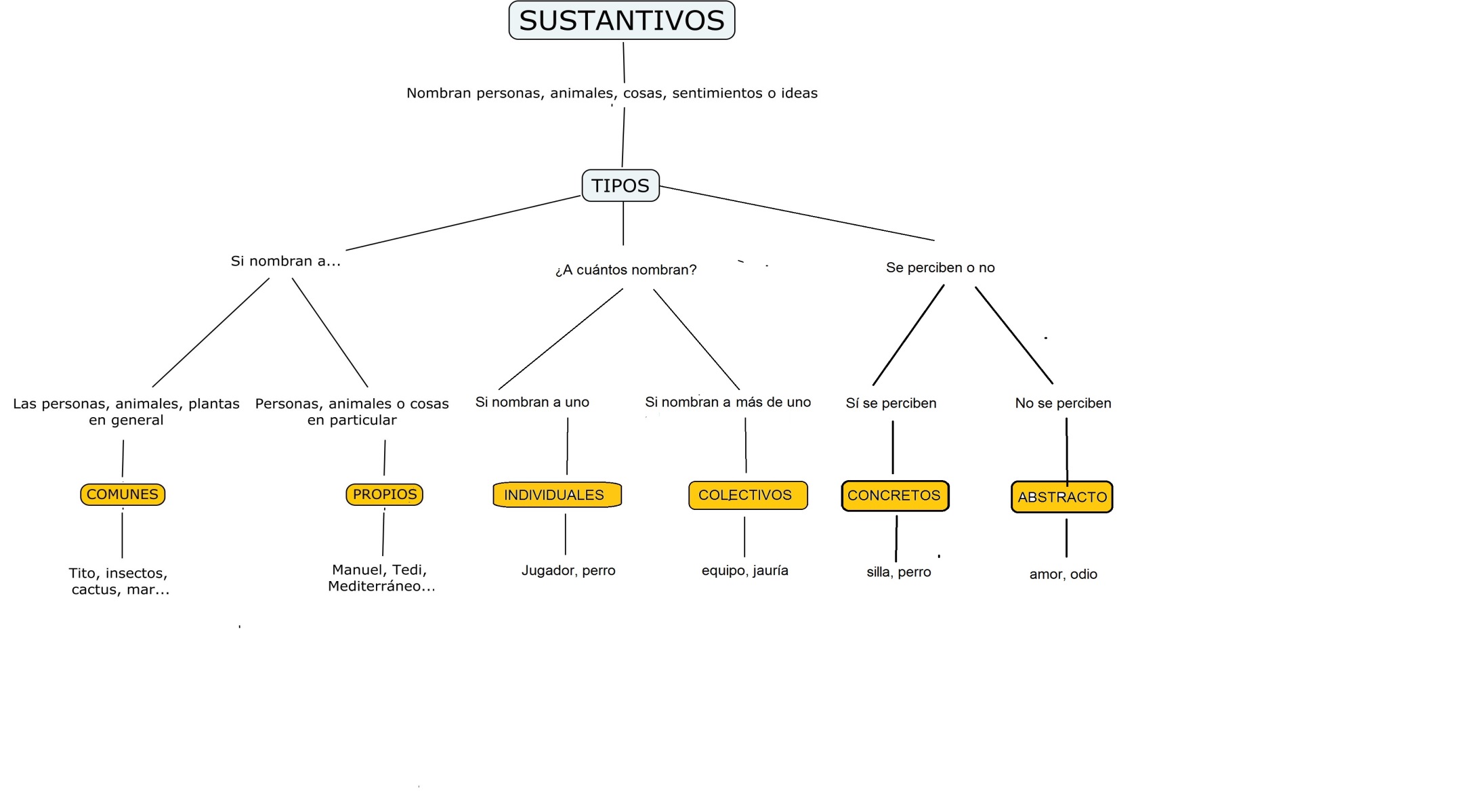 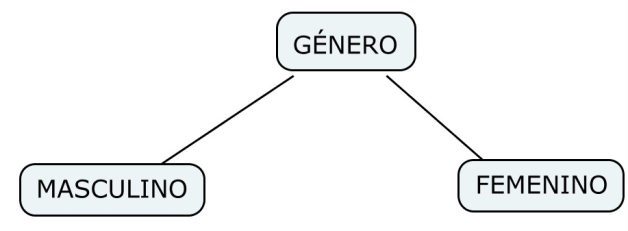 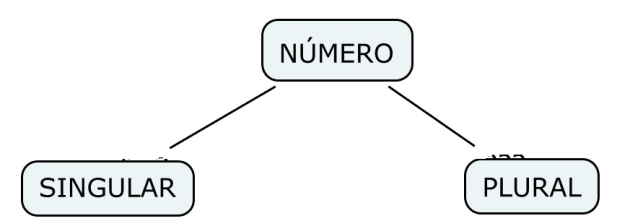 Ejemplo de análisis:    Manuel ha hecho bien la cuenta.Sustantivos: Manuel y cuenta.Manuel: Sustantivo propio, individual, concreto, masculino, singularCuenta:  Sustantivo común, individual, concreto, femenino, singular.¿Qué son? Son las  palabras que acompañan al sustantivo para concretar su significado. Además, me dicen el género del sustantivo (cuando no lo conozco).¿Cómo los reconozco? Los tengo que saber de memoria. Son pocos.TIPOSARTÍCULOS     DEMOSTRATIVOS      POSESIVOS          INDEFINIDOS      NUMERALES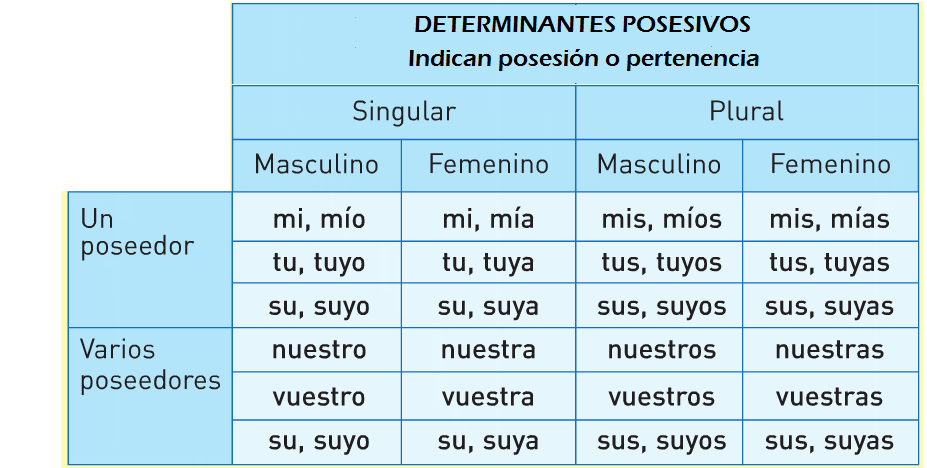 ¿Qué son? Son las  palabras que se utilizan para expresar cualidades o estados del sustantivo al que se refiere. Unas veces van después y otras pocas, delante: triste, pequeña, divertidos…¿Cómo los reconozco? Pregunto al sustantivo ¿cómo es? o ¿cómo está? y concuerda en género y número con él: camisa roja, zapatos nuevos, cabeza hueca…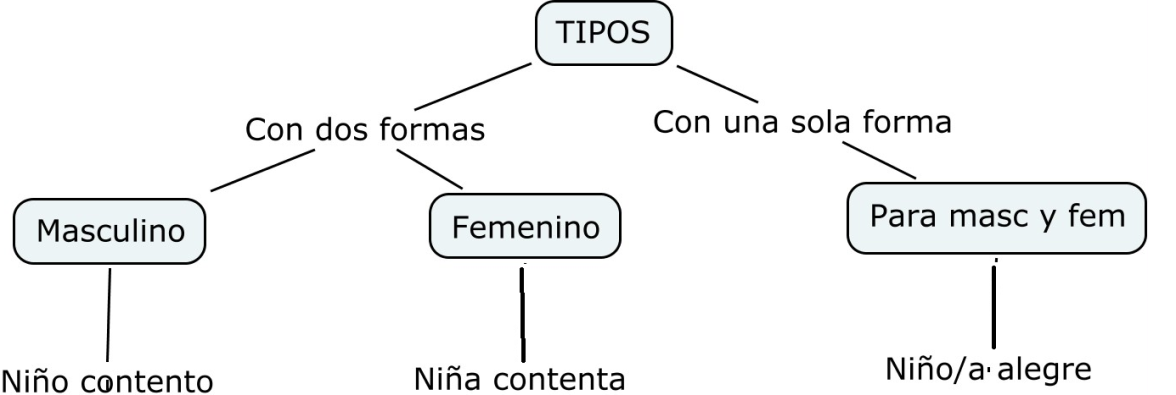 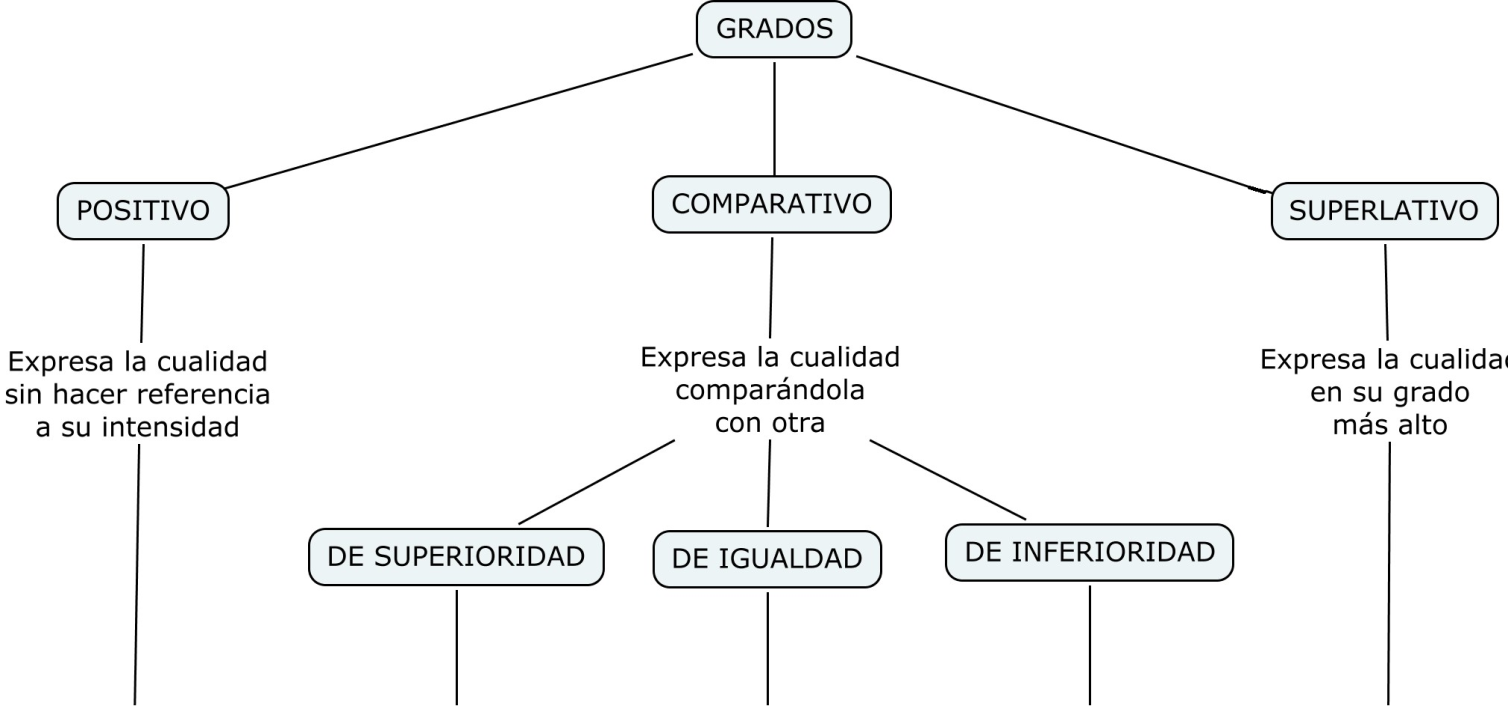        Luis es simpático         más simpático que       tan simpático como    menos simpático que             muy  simpáticoEjemplo de análisis:    Manuel ha hecho la cuenta más fácil.Más fácil: Adjetivo de una sola forma, grado comparativo de superioridad.¿Qué son? Los pronombres personales son las palabras que nombran a personas, objetos o animales sin decir su nombre. ¿Cómo los reconozco? Pregunto al verbo ¿quién? o ¿quiénes? Ejemplo de análisis:    Ella ha hecho bien la cuenta.Ella: Pronombre personal, tercera persona, femenino, singular.¿Qué son? Los verbos son las palabras que indican acción (jugar) o estado (parecer). ¿Cómo los reconozco? Le pongo delante yo, tú, él, y si cambia, es un verbo: Yo como, tú comes… 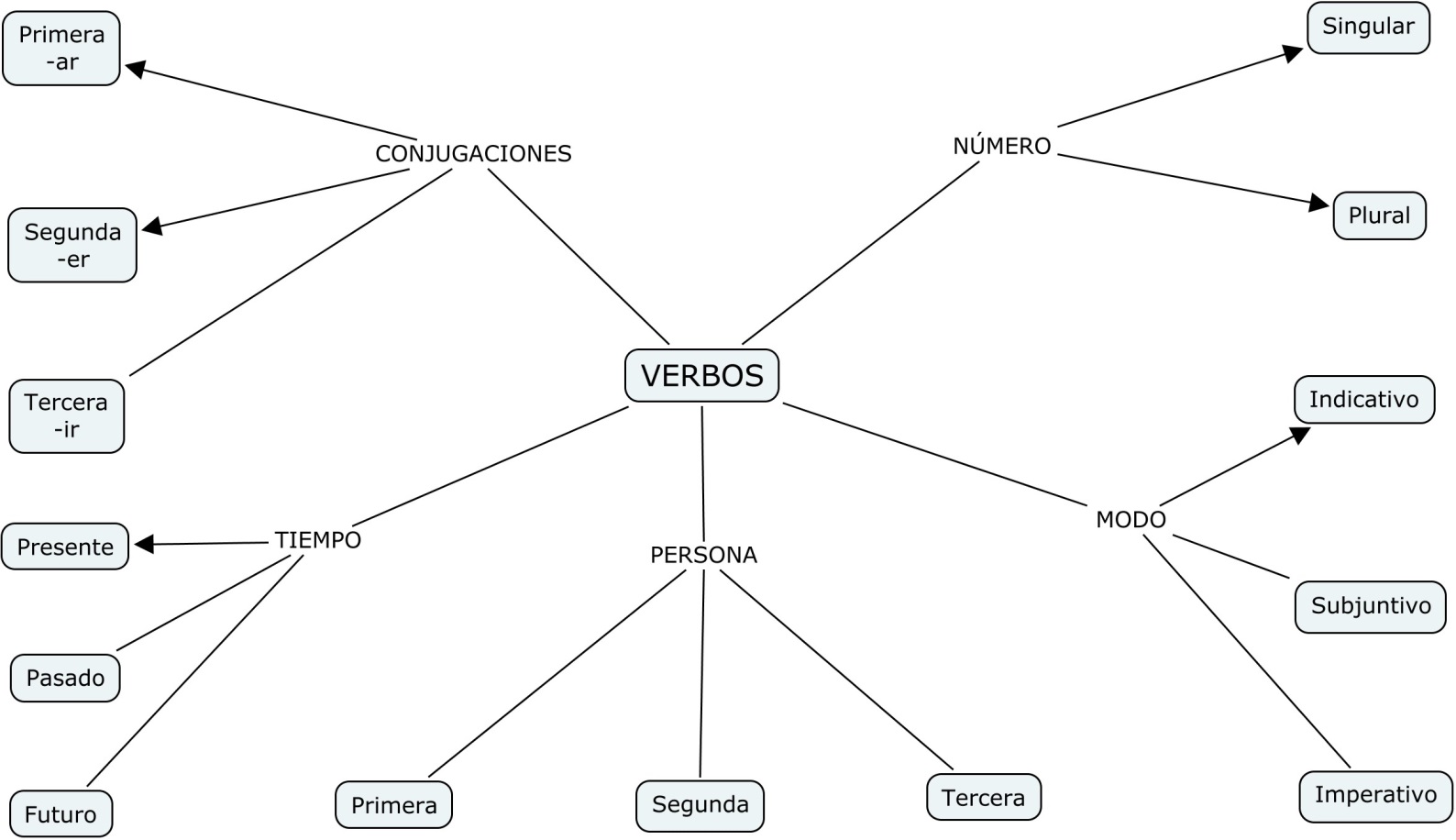 Ejemplo de análisis:   Ojalá Manuel haga bien la cuenta.Haga: Verbo hacer, 2ª conjugación, subjuntivo, 3ª persona, singular.ARTÍCULOSHacen referencia a un objetoARTÍCULOSHacen referencia a un objetoDEMOSTRATIVOSIndican la distanciaDEMOSTRATIVOSIndican la distanciaDEMOSTRATIVOSIndican la distanciaDEMOSTRATIVOSIndican la distanciaDeterminados (conocido)Indeterminados (no conocidos)SingularSingularPluralPluralEl, laUn, unaEsteEstaEstosEstasLos, lasUnos, unasEseEsaEsosEsas(a + el) y (de + el) = al y del(a + el) y (de + el) = al y delaquelaquellaaquellosaquellasINDEFINIDOSIndican una cantidad de seres u objetos de forma indeterminada o imprecisaNUMERALESIndican una cantidad o un ordenNUMERALESIndican una cantidad o un ordenAlgunos determinantes indefinidos son algún, alguna, muchos, pocos, varios, bastante...Cardinales(cantidad)Ordinales(orden)Algunos determinantes indefinidos son algún, alguna, muchos, pocos, varios, bastante...Uno, dos, tres…Primero, segundo.terceroAlgunos determinantes indefinidos son algún, alguna, muchos, pocos, varios, bastante...Uno, dos, tres…Primero, segundo.tercero1ª persona2ª persona3ª personaSingularYo, mí, me, conmigoTú, ti, te, contigo (Vd.)Él, ella, le, la, lo, se, sí, consigoPluralNosotros, nosotras, nosVosotros, vosotras, os, ustedesEllos, ellas, les, las, los, se, si, consigo